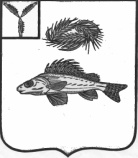   АДМИНИСТРАЦИЯЕРШОВСКОГО МУНИЦИПАЛЬНОГО РАЙОНА САРАТОВСКОЙ ОБЛАСТИПОСТАНОВЛЕНИЕОт  __17.12.2021_____  № ___808_____                                                                                                                      ЕршовО внесении изменений в постановлениеадминистрации ЕМР от 16.04.2020 г. № 381	В соответствии с Федеральным законом от 27 июля 2010 года №210-ФЗ «Об организации предоставления государственных и муниципальных услуг», распоряжением Правительства Российской Федерации от 17 декабря 2009 года №1993 «Об утверждении сводного перечня первоочередных государственных и муниципальных услуг, предоставляемых органами исполнительной власти субъектов Российской Федерации и органами местного самоуправления в электронном виде», во исполнение постановления  Правительства Саратовской области от 17 июля 2007 года № 268-П «О разработке административных регламентов», руководствуясь Уставом Ершовского муниципального района, администрация Ершовского муниципального района, ПОСТАНОВЛЯЕТ: 	Дополнить п. 3.5 постановления администрации Ершовского МР от 16.04.2020 года № 381 административного регламента предоставления муниципальной услуги ««Выдача разрешений на выполнение авиационных работ, парашютных прыжков, демонстрационных полетов воздушных судов, полетов беспилотных летательных аппаратов, подъем привязных аэростатов над территорией Ершовского муниципального района Саратовской области, посадку (взлет) на площадки, расположенные в границах Ершовского муниципального района Саратовской области, сведения о которых не опубликованы в документах аэронавигационной информации» абзацем следующего содержания:      В случае обнаружения заявителем или законным представителем опечаток и ошибок в выданных в результате предоставления муниципальной услуги документах, заявитель или законный представитель имеет право обратиться в орган, предоставивший муниципальную услугу с заявлением об их исправлении. Допущенные опечатки и ошибки в выданных в результате предоставления муниципальной услуги документах, должны быть устранены в течение 5 дней.Отделу по информатизации и программному обеспечению разместить настоящее постановление на официальном сайте администрации Ершовского муниципального района в сети «Интернет».Контроль за исполнением настоящего постановления возложить на первого заместителя главы администрации Ершовского муниципального района  Д.П. Усенина.          4. Настоящее постановление вступает в силу с момента подписания.Глава Ершовскогомуниципального района                                                            С.А.Зубрицкая